МУНИЦИПАЛЬНОЕ ОБРАЗОВАНИЕ «СПАССКОЕ СЕЛЬСКОЕ ПОСЕЛЕНИЕ»АДМИНИСТРАЦИЯ СПАССКОГО СЕЛЬСКОГО ПОСЕЛЕНИЯПОСТАНОВЛЕНИЕ  __________ 2022 г. 			                                                                   № ____ПРОЕКТ	                                                                                      с.ВершининоОб утверждении административного регламента по предоставлению муниципальной услуги «Выдача акта освидетельствования проведения основных работ по строительству (реконструкции) объекта индивидуального жилищного строительства с привлечением средств материнского (семейного) капитала»В соответствии с Градостроительным кодексом Российской Федерации, Земельным кодексом Российской Федерации, Федеральным законом от 06 октября 2003 года №131-ФЗ «Об общих принципах организации местного самоуправления в Российской Федерации», Федеральным законом от 27 июля 2010 года № 210-ФЗ «Об организации предоставления государственных и муниципальных услуг», Уставом муниципального образования «Спасское сельское поселение»,ПОСТАНОВЛЯЮ:Утвердить Административный регламент по предоставлению муниципальной услуги «Выдача акта освидетельствования проведения основных работ по строительству (реконструкции) объекта индивидуального жилищного строительства с привлечением средств материнского (семейного) капитала» согласно Приложению. Опубликовать настоящее постановление в официальном издании Спасского сельского поселения – «Информационный бюллетень Спасского сельского поселения», разместить на официальном сайте муниципального образования «Спасское сельское поселение» в сети Интернет - www. spasskoe.tomsk.ru.Настоящее Постановление вступает в официальную силу с момента опубликования.Контроль за исполнением настоящего постановления оставляю за собой.Глава поселения         (Глава Администрации)                                                         Е.Ю. ПшеленскийПриложение к постановлению Администрации Спасского сельского поселения от _________ 2020 г. № ____АДМИНИСТРАТИВНЫЙ РЕГЛАМЕНТпредоставления муниципальной услуги«Выдача акта освидетельствования проведения основных работ по строительству (реконструкции) объекта индивидуального жилищного строительства с привлечением средств материнского (семейного) капитала»Оглавление	1Раздел І. Общие положения	2Раздел II. Стандарт предоставления государственной (муниципальной) услуги	3Раздел  III.  Состав,  последовательность  и  сроки  выполнения	12административных процедур (действий), требования к порядку их выполнения, в том числе особенности выполнения административных процедур в электронной формеРаздел IV. Формы контроля за исполнением административного регламента	12Раздел V. Досудебный (внесудебный) порядок обжалования решений и	13действий (бездействия) органа, предоставляющего муниципальную услугу, многофункционального центра предоставления государственных и муниципальных услуг, организаций, должностных лиц, муниципальных служащихПриложение № 1.  Форма акта освидетельствования  проведения	16Основных работ по строительству (реконструкции) объекта индивидуального жилищного строительства с привлечением средств материнского (семейного) капиталаПриложение № 2. Форма	решения об отказе в предоставлении государственной	18(муниципальной) услугиПриложение № 3. Форма заявления о предоставлении государственной	20(муниципальной) услугиПриложение № 4. Форма решения об отказе в приеме документов, необходимых	21для предоставлении государственной услугиПриложение № 5. Состав, последовательность и сроки выполнения	23Административных процедур	(действий) при	 предоставлении государственной (муниципальной) услугиПриложение № 6. Форма выписки из государственного лесного реестра	29Приложение № 7. Форма уведомления об отказе в предоставлении	31выписки из государственного лесного реестраПриложение № 8.	Заявление  о предоставлении	выписки из государственного лесного	32 реестраПриложение № 9. Форма уведомления об отказе в приеме документов, необходимых	33для предоставления услугиРаздел І. Общие положения.Предмет регулирования Административного регламентаНастоящий административный регламент предоставления муниципальной услуги (далее — Административный регламент) устанавливает стандарт и порядок предоставления муниципальной услуги по выдаче акта освидетельствования проведения основных работ по строительству (реконструкции) объекта индивидуального жилищного строительства (далее — ИЖС), осуществляемому с привлечением средств материнского (семейного) капитала (далее — муниципальная услуга).Описание заявителейЗаявителями на получение муниципальной услуги являются  физические лица, получившие государственный сертификат на материнский (семейный) капитал. (далее - заявитель).Интересы заявителей могут представлять законные представители или иные лица, уполномоченные заявителем в установленном порядке (далее — представитель заявителя).Информирование о предоставлении муниципальной услугиИнформация о порядке предоставления муниципальной услуги размещается:на информационных стендах, содержащих визуальную и текстовую информацию о муниципальной услуге, расположенных в помещениях многофункциональных центров предоставления государственных и муниципальных услуг.на официальном сайте муниципального образования «Спасское сельское поселение» в информационно—телекоммуникационной сети «Интернет» (http://spasskoe.tomsk.ru)’,на Региональном портале государственных и муниципальных услуг (далее — Региональный портал);на Едином портале государственных и муниципальных услуг (функций) (https:// www.gosuslugi.ru/) (далее — Единый портал);в	государственной	информационной	системе	«Реестр	государственных	и муниципальных услуг) (http://frgu.ru) (далее — Региональный реестр).непосредственно при личном приеме заявителя в Администрации Спасского сельского поселения по адресу: 634535, Томская область, Спасское сельское поселение, с. Вершинино, пер. Новый д.6, или в многофункциональном центре предоставления государственных и муниципальных услуг (далее — многофункциональный центр);по телефону Уполномоченного органа или многофункционального центра;письменно, в том числе посредством электронной почты, факсимильной связи.Консультирование	по	вопросам	предоставления	муниципальной	услуги осуществляется:в	многофункциональных	центрах	предоставления	государственных	и муниципальных услуг устно лично или по телефону;в интерактивной форме Регионального портала;в структурном	подразделении	органа	местного	самоуправления:- при устном обращении лично или по телефону; -при письменном	(в том числе в форме электронного документа) обращении;- на бумажном носителе по почте, в электронной форме по электронной почте.Информация на Едином портале, Региональном портале о порядке и сроках предоставления муниципальной услуги на основании сведений, содержащихся в Региональном реестре, предоставляется заявителю бесплатно.Доступ к информации о сроках и порядке предоставления муниципальной услуги осуществляется без выполнения заявителем каких-либо требований, в том числе без использования программного обеспечения, установка которого на технические средства заявителя требует заключения лицензионного или иного соглашения с правообладателем программного обеспечения, предусматривающего взимание платы, регистрацию или авторизацию заявителя или предоставление им персональных данных.При обращении заявителя лично или по телефону в соответствии с поступившим обращением, может быть предоставлена информация:а)  о месте нахождения (адрес, график работы, справочные телефоны) многофункционального центра или органа местного самоуправления, предоставляющего государственную (муниципальную) услугу); б) о порядке предоставления муниципальной услуги, о способах и сроках подачи заявлений; в) о категориях граждан, которым предоставляется муниципальная услуга; г) о нормативных правовых актах, регулирующих вопросы предоставления муниципальной услуги; д) о перечне документов, необходимых для рассмотрения заявления о предоставлении муниципальной услуги, о сроках приема и регистрации заявления; е) о ходе предоставления муниципальной услуги;ё)о месте размещения на официальном сайте информации по вопросам предоставления муниципальной услуги; ж) о порядке обжалования действий или бездействия должностных лиц органа местного самоуправления.По письменному обращению должностные лица, ответственные за предоставление муниципальной услуги, подробно в письменной форме разъясняют заявителю порядок предоставления муниципальной услуги и вопросы, указанные в настоящем пункте Административного регламента, и в течение 3рабочих дней со дня регистрации обращения направляют ответ заявителю.Информация по вопросам предоставления муниципальной услуги размещается на официальном сайте органа местного самоуправления и на информационных стендах в помещениях органа местного самоуправления для работы с заявителями. Информация, размещаемая на информационных стендах и на официальном сайте органа местного самоуправления в информационно-телекоммуникационной сети «Интернет», включает сведения о муниципальной услуге, содержащиеся в пунктах 2.1, 2.4, 2.5, 2.6, 2.7, 2.8, 2.9, 2.10, 2.11, 2.12, 5.1 Административного регламента, информацию о месте нахождения, справочных телефонах, времени работы органа местного  самоуправления,  о  графике  приема  заявлений  на  предоставление государственной (муниципальной) услуги.Раздел II. Стандарт предоставления государственной (муниципальной) услуги.Наименование государственной (муниципальной) услугиНаименование муниципальной услуги - «Выдача акта освидетельствования проведения основных работ по строительству (реконструкции) объекта индивидуального жилищного строительства с привлечением средств материнского (семейного) капитала».Наименование исполнительно—распорядительного органа местного самоуправления, непосредственно предоставляющего муниципальную услугу        Услугу предоставляет Администрация Спасского сельского поселения.                                                          В предоставлении муниципальной услуги принимают участие уполномоченные органы местного самоуправления (многофункциональные центры при наличии соответствующего соглашения о взаимодействии).При	предоставлении	муниципальной	услуги органы	местного	самоуправления взаимодействует с:- Федеральной службой государственной регистрации, кадастра и картографии; - Пенсионным фондом Российской Федерации.При предоставлении муниципальной услуги органу местного самоуправления запрещается требовать от заявителя осуществления действий, в том числе согласований, необходимых для получения муниципальной услуги и связанных с обращением в иные государственные органы и организации, за исключением получения услуг, включенных в перечень услуг, которые являются необходимыми и обязательными для предоставления муниципальной услуги.Нормативные правовые акты, регулирующие предоставление государственной (муниципальной) услугиПеречень нормативных правовых актов, регулирующих предоставление муниципальной услуги (с указанием их реквизитов и источников официального опубликования), размещается в федеральной государственной информационной системе «Федеральный реестр государственных и муниципальных услуг (функций) и на Едином портале.Описание результата предоставления муниципальной услуги2.4.1. Результатом предоставления муниципальной услуги является:а) акт освидетельствования проведения основных работ по строительству (реконструкции) объекта ИЖС (по форме, утвержденной Приказом Минстроя России от 08.06.2021 № 362/пр).б) решение об отказе в предоставлении муниципальной услуги в форме документа на бумажном носителе по форме, согласно приложению № 2 к настоящему Административному регламенту).2.4.2. Результат предоставления муниципальной услуги представляется в форме документа на бумажном носителе или электронного документа, подписанного электронной подписью в соответствии с требованиями Федерального закона от 06.04.2011 № 63-ФЗ «Об электронной подписи» (далее — Федеральный закон № 63-ФЗ).Срок предоставления муниципальной услуги, в том числе с учетом необходимости обращения в организации, участвующие в предоставлении муниципальной услуги, срок приостановления предоставления муниципальной услуги в случае, если возможность приостановления предусмотрена законодательством Российской Федерации, срок выдачи (направления) документов, являющихся результатом предоставления муниципальной услугиСрок предоставления муниципальной услуги —10 рабочих дней.Уполномоченный орган в течение 10 рабочих дней со дня регистрации заявления и документов, необходимых для предоставления муниципальной услуги, направляет заявителю, способом указанном в заявлении, один из результатов, указанных в пункте 2.4.1. Административного регламента.Приостановление предоставления муниципальной услуги действующим законодательством не предусмотрено.Направление документа, являющегося результатом предоставления муниципальной услуги в форме электронного документа, осуществляется в день оформления и регистрации результата предоставления муниципальной услуги.Исчерпывающий перечень документов, необходимых в соответствии с законодательными или иными нормативными правовыми актами для предоставлениямуниципальной услуги, а также услуг, которые являются необходимыми и обязательными для предоставления муниципальных услуг, подлежащих представлению заявителем, способы их получения заявителем, в том числе в электронной форме, порядок их представленияДля получения муниципальной услуги заявитель представляет следующие документы:документ, удостоверяющий личность заявителя или представителя заявителя, в случае представления заявления и прилагаемых к нему документов посредством личного обращения в уполномоченный орган государственной власти, орган местного самоуправления, в том числе через многофункциональный центр, организацию. В случае направления заявления посредством Единого портала сведения из документа, удостоверяющего личность заявителя, представителя формируются при подтверждении учетной записи в ЕСИА из состава соответствующих данных указанной учетной записи и могут быть проверены путем направления запроса с использованием системы межведомственного электронного взаимодействия;Заявление:— в форме документа на бумажном носителе по форме, согласно приложению № 1 к настоящему Административному регламенту;в электронной форме (заполняется посредством внесения соответствующих сведений в интерактивную форму), подписанное в соответствии с требованиями Федерального закона от 06.04.2011 №63-ФЗ «Об электронной подписи» (далее — Федеральный закон №63-ФЗ), при обращении посредством Регионального портала;Документ, подтверждающий полномочия представителя (если от имени заявителя действует представитель);Копии правоустанавливающих документов, если право не зарегистрировано в Едином государственном реестре недвижимости.Заявление и прилагаемые документы могут быть представлены (направлены) заявителем одним из следующих способов:лично или посредством почтового отправления в орган государственной власти субъекта Российской Федерации или местного самоуправления;через МФЦ;через Региональный портал или Единый портал.Запрещается требовать от заявителя:представления	 документов и информации или осуществления действий, представление	или осуществление которых не предусмотрено нормативными правовыми актами, регулирующими отношения, возникающие в связи с предоставлением государственных и муниципальных услуг;представления документов и информации, в том числе подтверждающих внесение заявителем платы за предоставление государственных и муниципальных услуг, которые находятся в распоряжении органов, предоставляющих государственные услуги, органов, предоставляющих муниципальные услуги, иных государственных органов, органов местного самоуправления либо подведомственных государственным органам или органам местного самоуправления организаций, участвующих в предоставлении государственных и муниципальных услуг;осуществления действий, в том числе согласований, необходимых для получения государственных и муниципальных услуг и связанных с обращением в иные государственные органы, органы местного самоуправления, организации, за исключением получения услуг и получения документов и информации, предоставляемых в результате предоставления таких услуг, включенных в перечни, указанные в части 1 статьи 9 Федерального закона № 210-ФЗ;представления документов и информации, отсутствие и (или) недостоверность которых не указывались при первоначальном отказе в приеме документов, необходимых для предоставления государственной или муниципальной услуги, либо в предоставлении государственной или муниципальной услуги, за исключением следующих случаев:а) изменение требований нормативных правовых актов, касающихся предоставления государственной или муниципальной услуги, после первоначальной подачи заявления о предоставлении государственной или муниципальной услуги;6) наличие ошибок в заявлении о предоставлении государственной или муниципальной услуги и документах, поданных заявителем после первоначального отказа в приеме документов, необходимых для предоставления государственной или муниципальной услуги, либо в предоставлении государственной или муниципальной услуги и не включенных в представленный ранее комплект документов;в) истечение срока действия документов или изменение информации после первоначального отказа в приеме документов, необходимых для предоставления государственной или муниципальной услуги, либо в предоставлении государственной или муниципальной услуги;г) выявление документально подтвержденного факта (признаков) ошибочного или противоправного действия (бездействия) должностного лица органа, предоставляющего государственную услугу, о чем в письменном виде за подписью руководителя органа, предоставляющего государственную услугу, или органа, предоставляющего муниципальную услугу, руководителя многофункционального центра при первоначальном отказе в приеме документов, необходимых для предоставления государственной или муниципальной услуги уведомляется заявитель, а также приносятся извинения за доставленные неудобства.Исчерпывающий перечень документов, необходимых  для предоставления муниципальной услугиПолучаются в рамках межведомственного взаимодействия:Выписка из Единого государственного реестра недвижимости;Сведения, содержащиеся в разрешении на строительство или уведомление о соответствии указанных в уведомлении о планируемом строительстве параметров объекта индивидуального жилищного строительства установленным параметрам и допустимости размещения объекта индивидуального жилищного строительства на земельном участке.Сведения о выданных сертификатах на материнский (семейный) капитал.Заявитель вправе представить документы (сведения), указанные в пункте 2.7.1 в электронной форме или в форме электронных документов, заверенных усиленной квалифицированной подписью лиц, уполномоченных на создание и подписание таких документов, при подаче заявления.Запрещается требовать от заявителя документы, находящиеся в распоряжении государственных органов, органов местного самоуправления и подведомственных государственным органам или органам местного самоуправления организаций. Непредставление заявителем документов, содержащих сведения, которые находятся в распоряжении государственных органов, органов  местного самоуправления и подведомственных государственным органам или органам местного самоуправления организаций, не является основанием для отказа заявителю в предоставлении муниципальной услуги.Исчерпывающий перечень оснований для отказа в приеме документов, необходимых для предоставления муниципальной услугиОснованиями для отказа в приеме документов, необходимых для предоставления муниципальной услуги являются:заявление о предоставлении услуги подано в орган муниципальной власти, орган местного самоуправления или организацию, в полномочия которых не входит предоставление услуги;представленные документы или сведения утратили силу на момент обращения за услугой (сведения документа, удостоверяющий личность; документ, удостоверяющий полномочия представителя заявителя, в случае обращения за предоставлением услуги указанным лицом);представленные заявителем документы содержат подчистки и исправления текста, не заверенные в порядке, установленном законодательством Российской Федерации;документы содержат повреждения, наличие которых не позволяет в полном объеме использовать информацию и сведения, содержащиеся в документах для предоставления услуги;неполное заполнение полей в форме заявления, в том числе в интерактивной форме заявления на ЕПГУ;подача запроса о предоставлении услуги и документов, необходимых для предоставления услуги, в электронной форме с нарушением установленных требований;несоблюдение установленных статьей 11 Федерального закона от 6 апреля 2011 г. № 63—ФЗ Об электронной подписи условий признания действительности, усиленной квалифицированной электронной подписи;заявитель не относится к кругу лиц, имеющих право на предоставление услуги.2.8.2.  Перечень оснований для отказа в приеме документов, необходимых для получения муниципальной услуги, является исчерпывающим.2.8.3. Решение об отказе в приеме заявления и документов, необходимых для предоставления муниципальной услуги, может быть принято как во время приема заявителя, так и после получения ответственным должностным лицом органа местного самоуправления необходимых для предоставления муниципальной услуги документов (сведений) с использованием межведомственного информационного взаимодействия, в течении 3 рабочих дней.2.8.4. Решение об отказе в приеме документов, необходимых для получения муниципальной услуги, с указанием причин отказа направляется заявителю в личный кабинет Регионального портала и(или) в МФЦ в день принятия решения об отказе в приеме документов, необходимых для получения муниципальной услуги либо вручается лично.2.8.5. Запрещается отказывать в приеме заявления и иных документов, необходимых для предоставления муниципальной услуги, в случае, если заявление и документы, необходимые для предоставления муниципальной услуги, поданы в соответствии с информацией о сроках и порядке предоставления муниципальной услуги, опубликованной на Едином портале.Исчерпывающий перечень оснований для приостановления или отказа в предоставлении муниципальной услугиОснования для приостановления предоставления муниципальной услуги не предусмотрены.Основания для отказа в предоставлении муниципальной услуги:установление в ходе освидетельствования проведения основных работ по строительству объекта индивидуального жилищного строительства (монтаж фундамента, возведение стен и кровли), что такие работы не выполнены в полном объеме;установление в ходе освидетельствования проведения работ по реконструкции объекта индивидуального жилищного строительства, что в результате таких работ общая площадь жилого помещения не увеличивается либо увеличивается менее чем на учетную норму площади жилого помещения, устанавливаемую в соответствии с жилищным законодательством Российской Федерации.2.9.3. Перечень оснований для отказа в предоставлении муниципальной услуги является исчерпывающим.2.9.4. Решение об отказе в предоставлении муниципальной услуги с указанием причин отказа и направляется заявителю в личный кабинет Регионального портала и(или) в МФЦ в течение 7 календарных дней, либо вручается лично.2.9.5. Запрещается отказывать в предоставлении муниципальной услуги в случае, если заявление о предоставлении муниципальной услуги подано в соответствии с информацией о сроках и порядке предоставления муниципальной услуги, опубликованной на Едином портале.Порядок, размер и основания взиманиягосударственной пошлины или иной платы, взимаемойза предоставление муниципальной услуги Муниципальная услуга предоставляется на безвозмездной основе.Перечень услуг, которые являются необходимыми и обязательными для предоставления муниципальной услуги, в том числе сведения о документе (документах), выдаваемом (выдаваемых) организациями, участвующими в предоставлении муниципальных услуг Предоставление необходимых и обязательных услуг не требуется.Порядок, размер и основания взимания платы за предоставление услуг, которые являются необходимыми и обязательными для предоставления муниципальной услуги, включая информацию о методике расчета размера такой платы Предоставление необходимых и обязательных услуг не требуется.Максимальный срок ожидания в очереди при подаче запроса о предоставлении муниципальной услуги, услуги, предоставляемой организацией, участвующей                      в предоставлении муниципальной услуги, и при получении результата предоставления таких услугВремя ожидания при подаче заявления на получение муниципальной услуги - не более 15 минут.При получении результата предоставления муниципальной услуги максимальный срок ожидания в очереди не должен превышать 15 минут.Срок и порядок регистрации запроса заявителя о предоставлениимуниципальной услуги и услуги, предоставляемой организацией,участвующей в предоставлении муниципальной услуги, в том числе в электронной форме2.14.1. При личном обращении заявителя в орган местного самоуправления с заявлением о предоставлении муниципальной услуги регистрация указанного заявления осуществляется в день обращения заявителя.2.14.2. При личном обращении в МФЦ в день подачи заявления заявителю выдается расписка из автоматизированной информационная система многофункциональных центров предоставления государственных и муниципальных услуг (далее — АИС МФЦ) с регистрационным номером, подтверждающим, что заявление отправлено и датой подачи электронного заявления.2.14.3. При направлении заявления посредством Регионального портала заявитель в день подачи заявления получает в личном кабинете Регионального портала и по электронной почте уведомление, подтверждающее, что заявление отправлено, в котором указываются регистрационный номер и дата подачи заявления.2.15. Требования к помещениям, в которых предоставляется муниципальная услугаПредоставление муниципальной услуги осуществляется в зданиях и помещениях, оборудованных противопожарной системой и системой пожаротушения. Места приема заявителей оборудуются необходимой мебелью для оформления документов, информационными стендами.Обеспечивается беспрепятственный доступ инвалидов к месту предоставления муниципальной услуги (удобный вход-выход в помещения и перемещение в их пределах).Визуальная, текстовая и мультимедийная информация о порядке предоставления муниципальной услуги размещается в удобных для заявителей местах, в том числе с учетом ограниченных возможностей инвалидов.В целях беспрепятственного доступа к месту предоставления муниципальной услуги обеспечивается:возможность посадки в транспортное средство и высадки из него, в том числе с использованием кресла-коляски;сопровождение инвалидов, имеющих стойкие расстройства функции зрения и самостоятельного передвижения, и оказание им помощи;надлежащее размещение оборудования и носителей информации, необходимых для обеспечения беспрепятственного доступа инвалидов к услугам с учетом ограничений их жизнедеятельности;дублирование необходимой для инвалидов звуковой и зрительной информации, а также надписей, знаков и иной текстовой и графической информации знаками, выполненными рельефно-точечным шрифтом Брайля;допуск сурдопереводчика и тифлосурдопереводчика;допуск собаки-проводника при наличии документа, подтверждающего ее специальное обучение и выдаваемого по форме и в порядке, которые установлены приказом Министерства труда и социальной защиты Российской Федерации от 22.06.2015 № 386н «Об утверждении формы документа, подтверждающего специальное обучение собаки-проводника, и порядка его выдачи».Требования в части обеспечения доступности для инвалидов объектов, в которых осуществляется предоставление муниципальной услуги, и средств, используемых при предоставлении муниципальной услуги, которые указаны в подпунктах 1 — 4 настоящего пункта, применяются к объектам и средствам, введенным в эксплуатацию или прошедшим модернизацию, реконструкцию после 1 июля 2016 года.2.16. Показатели доступности и качества муниципальной услугиПоказателями доступности предоставления муниципальной услуги являются: - расположенность помещения, в котором ведется прием, выдача документов в зоне доступности общественного транспорта;- наличие необходимого количества специалистов, а также помещений, в которых осуществляется прием документов от заявителей;- наличие исчерпывающей информации о способах, порядке и сроках предоставления муниципальной услуги на информационных стендах, официальном сайте органа местного самоуправления, на Едином портале, Региональном портале;- оказание помощи инвалидам в преодолении барьеров, мешающих получению ими услуг наравне с другими лицами.Показателями качества предоставления муниципальной услуги являются: а) соблюдение сроков приема и рассмотрения документов;б) соблюдение срока получения результата государственной услуги;в) отсутствие обоснованных жалоб на нарушения Административного регламента, совершенные работниками органа местного самоуправления;г) количество взаимодействий заявителя с должностными лицами (без учета консультаций).Информация о ходе предоставления муниципальной услуги может быть получена заявителем в личном кабинете на Едином портале или на Региональном портале, в МФЦ.2.18. Иные требования, в том числе учитывающие особенности предоставления государственной (муниципальной) услуги в многофункциональных центрах, особенности предоставления государственной (муниципальной) услуги по экстерриториальному принципу и особенности предоставления государственной (муниципальной) услуги в электронной формеДокументы, прилагаемые заявителем к заявлению, представляемые в электронной форме, направляются в следующих форматах:а) xml - для документов, в отношении которых утверждены формы и требования по формированию электронных документов в виде файлов в формате xml;6) doc, docx, odt - для документов с текстовым содержанием, не включающим формулы (за исключением документов, указанных в подпункте "в" настоящего пункта);в) xls, xlsx, ods - для документов, содержащих расчеты;г) pdf, jpg, jpeg, pпg, bmp, tiff - для документов с текстовым содержанием, в том числе включающих формулы и (или) графические изображения (за исключением документов, указанных в подпункте "в" настоящего пункта), а также документов с графическим содержанием;д) zip, rar — для сжатых документов в один файл;е) sig — для открепленной усиленной квалифицированной электронной подписи.В случае, если оригиналы документов, прилагаемых к заявлению, выданы и подписаны уполномоченным органом на бумажном носителе, допускается формирование таких документов, представляемых в электронной форме, путем сканирования непосредственно с оригинала документа (использование копий не допускается), которое осуществляется с сохранением ориентации оригинала документа в разрешении 300—500 dpi (масштаб 1:1) и всех аутентичных признаков подлинности (графической подписи лица, печати, углового штампа бланка), с использованием следующих режимов:- "черно-белый" (при отсутствии в документе графических изображений и (или) цветного текста);- "оттенки cepoгo" (при наличии в документе графических изображений, отличных от цветного графического изображения);- "цветной" или "режим полной цветопередачи" (при наличии в документе цветных графических изображений либо цветного текста).Количество	файлов	должно	соответствовать количеству	документов,	каждый из которых содержит текстовую и (или) графическую информацию.Документы, прилагаемые заявителем к заявлению и представляемые в электронной форме, должны обеспечивать: а) возможность идентифицировать документ и количество листов в документе; б) возможность поиска по текстовому содержанию документа и возможность копирования текста (за исключением случаев, когда текст является частью графического изображения);В) содержать оглавление, соответствующее их смыслу и содержанию (для документов, содержащих структурированные по частям, главам, разделам (подразделам) данные) и закладки, обеспечивающие переходы по оглавлению и (или) к содержащимся в тексте рисункам и таблицам.Документы, подлежащие представлению в форматах xls, xlsx или ods, формируются в виде отдельного документа, представляемого в электронной форме.Раздел III. Состав, последовательность и сроки выполнения административных процедур (действии), требования к порядку их выполнения, в том числе особенности выполнения административных процедур в электронной форме3.1. Описание последовательности действий при предоставлении муниципальной услуги.3.1.1. Предоставление муниципальной услуги включает в себя следующие процедуры:а) проверка документов и регистрация заявления;б) получение сведений посредством системы межведомственного электронного взаимодействия;в) рассмотрение документов и сведений;г) осмотр объекта;д) принятие решения о предоставлении услуги;е) выдача заявителю результата муниципальной услуги.Описание административных процедур представлено в Приложении № 5 к настоящему Административному регламенту.Раздел IV. Формы контроля за исполнением административного регламентаОсуществление текущего контроля за соблюдением и исполнением положения соблюдения и исполнения положений настоящего административного регламента и иных нормативных правовых актов, устанавливающих требования к предоставлению государственной или муниципальной услуги, осуществляет Управляющий делами Администрации Спасского сельского поселения.Контроль за исполнением настоящего административного регламента сотрудниками МФЦ осуществляется руководителем МФЦ.Порядок и периодичность осуществления плановых и внеплановых проверок полноты и качества предоставления муниципальной услуги, в том числе порядок и формы контроля за полнотой и качеством предоставлен муниципальной услугиКонтроль полноты и качества предоставления муниципальной услуги осуществляется путем проведения плановых и внеплановых проверок.Плановые проверки проводятся в соответствии с планом работы органа государственной власти субъекта Российской Федерации или органа местного самоуправления, но не реже1 раза в год.Внеплановые проверки проводятся в случае поступления в орган государственной власти субъекта Российской Федерации или орган местного самоуправления обращений физических и юридических лиц с жалобами на нарушения их прав и законных интересов.Внеплановые проверки проводятся в форме документарной проверки и (или) выездной проверки в порядке, установленном законодательством.Внеплановые проверки могут проводиться на основании конкретного обращения заявителя о фактах нарушения его прав на получение государственной или муниципальной услуги.Результаты плановых и внеплановых проверок оформляются в виде акта, в котором отмечаются выявленные недостатки и предложения по их устранению.Ответственность должностных лиц органа, предоставляющего муниципальную услугу,за решения и действия (бездействие), принимаемые (осуществляемые) имив ходе предоставления муниципальной услугиДолжностные лица, ответственные за предоставление государственной или муниципальной услуги, несут персональную ответственность за соблюдение порядка и сроков предоставления государственной или муниципальной услуги.МФЦ и его работники несут ответственность, установленную законодательством Российской Федерации:за полноту передаваемых в орган государственной власти субъекта Российской Федерации или орган местного самоуправления заявлений, иных документов, принятых от заявителя в МФЦ;за своевременную передачу в орган государственной власти субъекта Российской Федерации или орган местного самоуправления заявлений, иных документов, принятых от заявителя, а также за своевременную выдачу заявителю документов, переданных в этих целях МФЦ органу государственной власти субъекта Российской Федерации или органу местного самоуправления;за соблюдение прав субъектов персональных данных, за соблюдение законодательства Российской Федерации, устанавливающего особенности обращения с информацией, доступ к которой ограничен федеральным законом.Жалоба на нарушение порядка предоставления государственной или муниципальной услуги МФЦ рассматривается органом государственной власти субъекта Российской Федерации или орган местного самоуправления. При этом срок рассмотрения жалобы исчисляется со дня регистрации жалобы в органе государственной власти субъекта Российской Федерации или органе местного самоуправления.Раздел V. Досудебный (внесудебный) порядок обжалования решений и действий (бездействий) органа, предоставляющего муниципальную услугуПолучатели государственной или муниципальной услуги имеют право на обжалование в досудебном порядке действий (бездействия) сотрудников органа государственной власти субъекта Российской Федерации или органа местного самоуправления, участвующих в предоставлении государственной или муниципальной услуги, руководителю такого органа.Заявитель может обратиться с жалобой, в том числе в следующих случаях:нарушение срока регистрации запроса заявителя о предоставлении государственной или муниципальной услуги;нарушение срока предоставления государственной или муниципальной услуги;требование у заявителя документов или информации либо осуществления действий, представление или осуществление которых не предусмотрено нормативными правовыми актами Российской Федерации, субъекта Российской Федерации, муниципальными правовыми актами для предоставления государственной или муниципальной услуги;отказ в приеме документов, предоставление которых предусмотрено нормативными правовыми актами Российской Федерации, субъекта Российской Федерации, муниципальными правовыми актами для предоставления государственной или муниципальной услуги, у заявителя;отказ в предоставлении государственной или муниципальной услуги, если основания отказа не предусмотрены федеральными законами и принятыми в соответствии с ними иными нормативными правовыми актами Российской Федерации, законами и иными нормативными правовыми актами субъекта Российской Федерации, муниципальными правовыми актами;затребование от заявителя при предоставлении муниципальной услуги платы, не предусмотренной нормативными правовыми актами Российской Федерации, субъекта Российской Федерации, муниципальными правовыми актами;отказ органа государственной власти субъекта Российской Федерации или органа местного самоуправления, должностного лица в исправлении допущенных опечаток и ошибок в выданных в результате предоставления государственной или муниципальной услуги документах либо нарушение установленного срока таких исправлений;нарушение срока или порядка выдачи документов по результатам предоставления государственной или муниципальной услуги;приостановление предоставления государственной или муниципальной услуги, если основания приостановления не предусмотрены федеральными законами и принятыми в соответствии с ними иными нормативными правовыми актами Российской Федерации, законами и иными нормативными правовыми актами субъекта Российской Федерации, муниципальными правовыми актами;требование у заявителя при предоставлении государственной или муниципальной услуги документов или информации, отсутствие и (или) недостоверность которых не указывались при первоначальном отказе в приеме документов, необходимых для предоставления государственной или муниципальной услуги, либо в предоставлении государственной или муниципальной услуги, за исключением случаев, предусмотренных пунктом 4 части 1 статьи 7 Федерального закона № 210-ФЗ.Жалоба подается в письменной форме на бумажном носителе, в электронной форме в орган, предоставляющий государственной или муниципальную услугу, многофункциональный центр либо в соответствующий орган государственной власти, являющийся учредителем многофункционального центра (далее учредитель многофункционального центра). Жалобы на решения и действия (бездействие) руководителя органа, предоставляющего государственной или муниципальную услугу, подаются в вышестоящий орган (при его наличии) либо в случае его отсутствия рассматриваются непосредственно руководителем органа, предоставляющего государственной или муниципальную услугу.Жалобы на решения и действия (бездействие) работника многофункционального центра подаются руководителю этого многофункционального центра. Жалобы на решения и действия (бездействие) многофункционального центра подаются учредителю многофункционального центра. Жалобы на решения и действия (бездействие) работников организаций, подаются руководителям этих организаций.Жалоба может быть направлена по почте, через МФЦ, с использованием информационно—телекоммуникационной сети «Интернет», официального органа местного самоуправления, Регионального портала, Единого портала, информационной системы досудебного обжалования, а также может быть принята при личном приеме заявителя.Жалоба должна содержать следующую информацию:наименование органа, предоставляющего государственную или муниципальную услугу, должностного лица органа, предоставляющего государственную или муниципальную услугу, многофункционального центра, его руководителя и (или) работника, организаций, их руководителей и (или) работников, решения и действия (бездействие) которых обжалуются;фамилию, имя, отчество (последнее - при наличии), сведения о месте жительства заявителя - физического лица либо наименование, сведения о месте нахождения заявителя - юридического лица, а также номер (номера) контактного телефона, адрес (адреса) электронной почты (при наличии) и почтовый адрес, по которым должен быть направлен ответ заявителю;сведения об обжалуемых решениях и действиях (бездействии) органа, предоставляющего государственную или муниципальную услугу, должностного лица органа, предоставляющего государственную или муниципальную услугу, либо муниципального   служащего,   многофункционального   центра,   работника многофункционального центра, организаций, их работников;доводы, на основании которых заявитель не согласен с решением и действием (бездействием) органа, предоставляющего услугу, должностного лица органа, предоставляющего услугу, многофункционального центра, работника многофункционального центра, организаций, их работников.Поступившая жалоба подлежит регистрации в срок не позднее 3 рабочих дней.Жалоба, поступившая в орган, предоставляющий муниципальную услугу, многофункциональный центр, учредителю многофункционального центра, в организации, либо вышестоящий орган (при его наличии), подлежит рассмотрению в течение пятнадцати рабочих дней со дня ее регистрации, а в случае обжалования, отказа органа, предоставляющего государственную или муниципальную услугу, многофункционального центра, организаций, в приеме документов у заявителя либо в исправлении допущенных опечаток и ошибок или в случае обжалования нарушения установленного срока таких исправлений - в течение 7 рабочих дней.К жалобе могут быть приложены копии документов, подтверждающих изложенные в жалобе обстоятельства. В таком случае в жалобе приводится перечень прилагаемых к ней документов.По результатам рассмотрения жалобы принимается одно из следующих решений:жалоба удовлетворяется, в том числе в форме отмены принятого решения, исправления допущенных опечаток и ошибок в выданных в результате предоставления государственной или муниципальной услуги документах, возврата заявителю денежных средств, взимание которых не предусмотрено нормативными правовыми актами Российской Федерации, нормативными правовыми актами субъекта Российской Федерации, муниципальными правовыми актами;в удовлетворении жалобы отказывается.Мотивированный ответ о результатах рассмотрения жалобы направляется заявителю в течение 3 рабочих дней.Приложение № 1 к Административному регламенту Администрации Спасского сельского поселения по предоставлению государственной услугиУтверждаю__________________________________________________(наименование органа местного самоуправления)_________________________(уполномоченное лицо на проведение освидетельствования)Актосвидетельствования проведения основных работ по строительству объекта индивидуального жилищного строительства (монтаж фундамента, возведение стен и кровли)Объект капитального строительства (индивидуального жилищного строительства):_________________________________________________________________________________Произведенные работы:_______________________________________________________________________________________________________________________________________________Сведения о застройщике или заказчике (представителей застройщика или заказчика):                                                                                     (нужное подчеркнуть)____________________________________________________________________________________________________________________________________________________________________Сведения о выданном разрешении на строительство (уведомлении о соответствии параметров планируемого строительства:___________________________________________________________________________________Иные представители лиц, участвующих в осмотре объекта капитального строительства (объекта индивидуального жилищного строительства): ______________________________________________________________________________________________________________________________Настоящий акт составлен о нижеследующем:1. к  освидетельствованию предъявлены следующие конструкции:_________________________________________________________2. наименование проведенных работ:__________________________________________________________В результате проведенных работ по реконструкции объекта капитального строительства общая площадь жилого помещения (жилых помещений) увеличивается на __________________________после сдачи объекта капитального строительства в эксплуатацию должна составить ____________3. Даты:начала работ ________окончания работ ____________________________________________________________________________________________________________________________________________(должность и ФИО лиц, участвующих в осмотре объекта капитального строительства)Приложение № 2 к Административному регламенту Администрации Спасского сельского поселения по предоставлению государственной услугиАдминистрация Спасского сельского поселенияКому:_________________________                                                                                                                      ______________________________РЕШЕНИЕот _______________                                                                                  №_________________________Рассмотрев Ваше заявление от __________ №___________ о предоставлении государственной (муниципальной) услуги «Выдача акта освидетельствования проведения основных работ по строительству (реконструкции) объекта индивидуального жилищного строительства с привлечением средств материнского (семейного) капитала» принято решение ________________________________  по следующим основаниям:Дополнительная информация: ______________________________________________________________________Вы вправе повторно обратиться в уполномоченный орган с заявлением о предоставлении государственной (муниципальной) услуги после устранения  указанных в документе нарушений.Данный отказ может быть обжалован в досудебном порядке, путем направления жалобы в уполномоченный орган, а также в судебном порядке._________________________________________________                   Должность и ФИО сотрудника, принявшего решение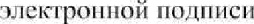 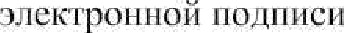 Приложение № 3 к Административному регламенту Администрации Спасского сельского поселения по предоставлению государственной услуги                                                                                                                       Главе Спасского сельского поселения____________________________________________________________________________________                                                                                                                                                                                                                           (полное наименование, ИНН, ОГРН юридического лица)_______________________________________________________________                                                                                                                                                                                                                                  (контактный телефон, электронная почта, почтовый адрес)______________________________________________________________	_______________________________________(фамилия, имя, отчество (последнее – при наличии), данные документа,удостоверяющего личность, контактный телефон, адрес электронной почтыуполномоченного лица)ЗАЯВЛЕНИЕо предоставлении государственной (муниципальной) услугиСведение о владельце сертификата материнского (семейного) капитала _______________________________________________________________________________________________________________________________Кадастровый номер земельного участка ___________________________________________________Адрес земельного участка _______________________________________________________________Работы по строительству (реконструкции) объекта индивидуального жилищного строительства проведена в соответствии с: разрешением на строительство (реконструкцию) / уведомлением о соответствии параметров планируемого строительства (реконструкции) (выбрать)Вид строительных работ ______________________________________________________________________________________________________________________________________________________Кадастровый номер объекта индивидуального жилищного строительства _____________________________________________________________________________________________________________Адрес объекта индивидуального жилищного строительства __________________________________________________________________________________________________________________________Площадь объекта до реконструкции ________________________________________________________Площадь объекта после реконструкции _____________________________________________________Укажите виды производственных работ: ____монтаж фундамента/возведение стен/возведение кровлиУкажите основные материалы _____________________________________________________________Приложение: ____________________________________________________________________________________________________________________________________________________________________                                                                                               документы, которые представил заявитель___________________________________                               ________________________                              _________________________________________       (наименование должности)                                                              (подпись)                                                (фамилия и инициалы уполномоченного лица)Приложение № 4 к Административному регламенту Администрации Спасского сельского поселения по предоставлению государственной услугиАдминистрация Спасского сельского поселенияКому:_________________________                                                                                                                      ______________________________РЕШЕНИЕоб отказе в приеме документов, необходимых для предоставления услуги «Выдача акта освидетельствования проведения основных работ по строительству (реконструкции) объекта индивидуального жилищного строительства с привлечением средств материнского (семейного) капитала от _______________                                                                                  №_________________________Рассмотрев Ваше заявление от _______ №_____________ и прилагаемые к нему документы, принято решение об отказе в приеме и регистрации документов по следующим основаниям:Дополнительная информация: ____________________________________________________________Вы вправе повторно обратиться в уполномоченный орган с заявлением о предоставлении государственной (муниципальной) услуги после устранения  указанных в документе нарушений.Данный отказ может быть обжалован в досудебном порядке, путем направления жалобы в уполномоченный орган, а также в судебном порядке._________________________________________________                   Должность и ФИО сотрудника, принявшего решениеПриложение № 5 к Административному регламенту Администрации Спасского сельского поселения по предоставлению государственной услугиСостав, последовательность и сроки выполнения административных процедур (действий)при предоставлении государственной услуги«Выдача акта освидетельствования проведения основных работ по строительству (реконструкции) объекта индивидуального жилищного строительства с привлечением средств материнского (семейного) капитала»Приложение № 6 к Административному регламенту Администрации Спасского сельского поселения по предоставлению государственной услугиФорма выписки из государственного лесного реестраИнформация о лесном участкеНомер государственного учета в государственном лесном реестре______________________________________________________________________________________Кадастровый номер (при наличии)______________________________________________________________________________________Условный номер (при наличии)______________________________________________________________________________________Предыдущий кадастровый (условный) номер______________________________________________________________________________________ЛЕСНОЙ УЧАСТОКАдрес (местоположение) ________________________________________________________________(указывается субъект Российской Федерации, муниципальное собрание, лесничество или лесопарк, квартал и (или) выдел)______________________________________________________________________________________Наименование (реквизиты) юридического лица, фамилия, имя, отчество физического лица, местонахождение (регистрация) правообладателя______________________________________________________________________________________________________________________________________________________________________________Назначение лесного участка (вид(ы) использования)________________________________________________________________________________________Площадь, га _____________________________________________________________________________Документы – основания пользования лесным участком________________________________________________________________________________________(договор аренды лесного  участка, реквизиты договора,  срок использования,________________________________________________________________________________________документы подтверждающие право постоянного (бессрочного) пользования_________________________________________________________________________________________лесным участком, документы, подтверждающие право безвозмездного срочного пользования лесным участком)Особые отметки_______________________________________________________________________________________________(сведения об обременениях лесных участков, об ограничении использования лесов)Должностное лицо органаосуществляющего ведениегосударственного лесного реестра _______________________      Дата _______________      Подпись__________________                                           (ФИО)Оборотная сторонаКарта-схема расположения и границы лесного участка______________________________________________________________________________________                                                                                    (субъект Российской Федерации, муниципальное образование)Лесничество (лесопарк) ______________________________________________________________________________________                                                                                                                       (название)Должностное лицо органаосуществляющего ведениегосударственного лесного реестра _______________________       Дата ____________________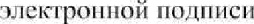 Приложение № 7 к Административному регламенту Администрации Спасского сельского поселения по предоставлению государственной услугиФорма уведомления об отказе в предоставлении выписки из государственного лесного реестраУВЕДОМЛЕНИЕ №__________________об отказе в предоставлении выписки из государственного лесного реестра______________________________________________________________________________________(наименование органа государственной власти Российской Федерации)Рассмотрено заявление №____________ от ___________г. о предоставлении выписки из государственного лесного реестра_______________________________________________________________________________________(ФИО, наименование (для юридических лиц) заинтересованного лица (уполномоченного представителя)_______________________________________________________________________________________(данные документа, удостоверяющего личность)_______________________________________________________________________________________(адрес постоянного места жительства, либо юридический адрес юридического лица)В предоставлении выписки из государственного лесного реестра отказано последующим основаниям:________________________________________________________________________________________(указываются основания для отказа в предоставлении государственной (муниципальной) услуги в соответствии с Административным регламентом)Причина отказа в предоставлении выписки из государственного лесного реестра:Разъяснение причин отказа в предоставлении услуги: ____________________________________________________________________________________________________________________________________________________________________________________________________________________________(указывается исчерпывающее разъяснение причин отказа)Дополнительно информируем: ________________________________________________________________________________________________________________________________________________________________________________________________________________________________________________(указывается информация, необходимая для устранения причин отказа в предоставлении государственной (муниципальной) услуги, а также иная дополнительная информация, при наличии)__________________________________                                                           ____________________   Должность и ФИО сотрудника, принявшего решение                                                                                                                        Дата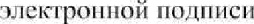 Приложение № 8 к Административному регламенту Администрации Спасского сельского поселения по предоставлению государственной услугиЗАЯВЛЕНИЕО ПРЕДОСТАВЛЕНИИ ВЫПИСКИ ИЗГОСУДАРСТВЕННОГО ЛЕСНОГО РЕЕСТРАПрошу выдать сведения __________________________________________________________________(наименование запрашиваемой информации в соответствии с приказом МПР России от 20 июля 2007 г. учреждений перечня видов информации, предоставляемой в обязательном порядке заинтересованным лицам, и условий её предоставления)Лесничество (лесопарк) _______________________________________________Участковое лесничество _______________________________________________№ квартала __________________________________________________________№ выдела____________________________________________________________в виде выписки из государственного лесного реестра.Указывается один из перечисленных способовДата _______________                                                Подпись заявителя__________________________Приложение № 9 к Административному регламенту Администрации Спасского сельского поселения по предоставлению                                                             государственной услугиФорма уведомления об отказе в приеме документов, необходимых для предоставлении услугиУВЕДОМЛЕНИЕ №_____________________________об отказе в приеме документов, необходимых для предоставления услуги_________________________________________________________________________________________(наименование органа государственной власти Российской Федерации)Рассмотрено заявление №__________________ от _____________г. о предоставлении выписки                                  из государственного лесного реестра от ________________________________________________________________________________________________________________________________________________(ФИО, наименование (для юридических лиц) заинтересованного лица (уполномоченного представителя)__________________________________________________________________________________________(данные документа, удостоверяющего личность)__________________________________________________________________________________________(адрес постоянного места жительства, либо юридический адрес юридического лица)Принято решение об отказе в приеме документов, необходимых для предоставления услуги по следующим основаниям: ________________________________________________________________________________________________________________________________________________________________________(указываются основания для отказа в приеме документов в соответствии с Административным регламентом)Дополнительно информируем: __________________________________________________________________________________________________________________________________________________________(указывается исчерпывающая информация, необходимая для устранения причин отказа в приеме документов)_________________________________________                                                      ______________________           Должность и ФИО сотрудника, принявшего решение	             Дата№ пункта административного регламентаНаименование основания для отказа в соответствии с единым стандартомРазъяснение причин отказа в предоставлении услуги2.16.1.В ходе освидетельствования проведения основных работ по строительству объекта индивидуального жилищного строительства (монтаж фундамента, возведение стен, кровли) установлено, что такие работы не выполнены, либо выполнены не в полном объемеУказываются основания такого вывода2.16.2.В ходе освидетельствования проведения работ поРеконструкции объекта индивидуального жилищного было установлено, что в результате таких работ общая площадь жилого помещения не увеличивается, либо увеличивается менее чем на учетную норму площади жилого помещения, установленную на территорииУказываются основания такого выводаДокументы (сведения), представленные заявителем, противоречат документам (сведениям) полученным в рамках межведомственного взаимодействиявзаимодействияУказывается исчерпывающий перечень документов, содержащих противоречия№ пунктаадминистративного регламентаНаименование основания для отказа в соответствии с единым стандартомРазъяснение причин отказа в предоставлении услугиРазъяснение причин отказа в предоставлении услуги2.12.1Представленные заявителем документы содержат подчистки и исправления текста, не заверенные в порядке, установленном законодательством Российской ФедерацииУказывается исчерпывающий перечень документов, содержащих подчистки и исправления2.12.2Документы содержат повреждения, наличие которых не позволяет в полном объеме использовать информацию и сведения, содержащиеся в документах, для предоставления услуги Указывается исчерпывающий перечень документов, содержащих повреждения2.12.3Представленные документы или сведения утратили силу на момент обращения за услугой (документ, удостоверяющий полномочия представителя заявителя, в случае обращения за предоставлением услуги указанным лицом)Указывается исчерпывающий список документов, утративших силу2.12.4Подача запроса о предоставлении услуги и документов, необходимых для предоставления услуги, в электронной форме с нарушением установленных требованийУказываются основания такого выводаУказываются основания такого вывода2.12.5Некорректное заполнение обязательных полей в форме запроса, в том числе в интерактивной форме запроса на ЕПГУ (недостоверное, неполное, либо неправильное заполнение)Указываются основания такого выводаУказываются основания такого вывода2.12.6Представление неполного комплекта документов, необходимых для предоставления услугиУказывается исчерпывающий список документов, непредставленных заявителем2.12.7Заявление о предоставлении услуги подано в орган государственной власти, орган местного самоуправления или в организацию, в полномочия которых не входит предоставление услугиУказывается исчерпывающий перечень документов, содержащих недостатки2.12.8Несоблюдение установленных статьей 11 Федерального закона от 6 апреля 2011 г. №63-ФЗ «Об электронной подписи» условий признания действительности усиленной квалифицированной электронной подписи.Указываются основания такого вывода2.12.9Обращение за предоставлением государственной услуги ранее необходимого срока давности Указываются основания такого выводаОснование для начала административной процедурыСодержание административных действийСрок выполнения административных действийДолжностное лицо, ответственное за выполнение административного действияМесто выполнения административного действия/используемая информационная системаКритерии принятия решенияРезультат административного действия, способ фиксации1234567Поступление заявления и документов, для предоставления государственной муниципальной услуги в Уполномоченный органПрием и проверка комплектности документов на наличие/отсутствие оснований для отказа в приеме документов, предусмотренных Административным регламентом1 рабочий деньУполномоченного органа за предоставление муниципальной услугиУполномоченный орган/ГИС - Регистрация заявления и документов в ГИС (присвоение номера и датирование), назначение должностного лица, ответственного за предоставление муниципальной услуги, и передача ему документовПоступление заявления и документов, для предоставления государственной муниципальной услуги в Уполномоченный органВ случае выявления оснований для отказа в приеме документов, направление заявителю в электронной форме в личный кабинет на ЕПГУ уведомления о недостаточности представленных документов, с указанием на соответствующий документ, указанный в Административном регламенте, либо о выявленных нарушениях 1 рабочий деньУполномоченного органа за предоставление муниципальной услугиУполномоченный орган/ГИС - Регистрация заявления и документов в ГИС (присвоение номера и датирование), назначение должностного лица, ответственного за предоставление муниципальной услуги, и передача ему документовПоступление заявления и документов, для предоставления государственной муниципальной услуги в Уполномоченный органВ случае отсутствия оснований для отказа в приеме документов, предусмотренных Административным регламентом, регистрация заявления в электронной базе данных по учету документов1 рабочий деньУполномоченного органа за предоставление муниципальной услугиУполномоченный орган/ГИСРегистрация заявления и документов в ГИС (присвоение номера и датирование), назначение должностного лица, ответственного за предоставление муниципальной услуги, и передача ему документовПоступление заявления и документов, для предоставления государственной муниципальной услуги в Уполномоченный органПроверка заявления и документов, представленных для получения государственной услуги1 рабочий деньУполномоченного органа за предоставление муниципальной услугиУполномоченный орган/ГИС-Направленное заявителю электронное сообщение о приеме заявления к рассмотрению, либо отказа в приеме заявления к рассмотрениюПоступление заявления и документов, для предоставления государственной муниципальной услуги в Уполномоченный органНаправление заявителю электронного сообщения о приеме заявления к рассмотрению либо отказа о приеме заявления к рассмотрению, с обоснованием отказа1 рабочий деньУполномоченного органа за предоставление муниципальной услугиУполномоченный орган/ГИСНаличие/отсутствие оснований для отказа в приеме документов, предусмотренных Административным регламентом Направленное заявителю электронное сообщение о приеме заявления к рассмотрению, либо отказа в приеме заявления к рассмотрениюПолучение сведений посредством СМЭВПолучение сведений посредством СМЭВПолучение сведений посредством СМЭВПолучение сведений посредством СМЭВПолучение сведений посредством СМЭВПолучение сведений посредством СМЭВПолучение сведений посредством СМЭВПакет зарегистрированных документов, поступивших должностному лицу, ответственному за предоставление государственной услугиНаправление межведомственных запросов	1 рабочий деньДолжностное лицо Уполномоченного органа ответственное за предоставление муниципальной услугиУполномоченный орган/ГИСНаправление документов, необходимых для предоставления государственной услуги, находящихся в распоряжении государственных органов (организаций)Направление межведомственного запроса в органы (организации), представляющие документы (сведения), предусмотренные Административным регламентом, в том числе с использованием СМЭВПакет зарегистрированных документов, поступивших должностному лицу, ответственному за предоставление государственной услугиПолучение ответов на межведомственные запросы, формирование полного комплекта документов5 рабочих дней органа, ответственного за предоставление государственной услугиДолжностное лицо Уполномоченного органа ответственное за предоставление муниципальной услугиУполномоченный орган/ГИС\СМЭВ-Получение документов (сведений), необходимых для предоставления государственной (муниципальной) услугиРассмотрение документов и сведенийРассмотрение документов и сведенийРассмотрение документов и сведенийРассмотрение документов и сведенийРассмотрение документов и сведенийРассмотрение документов и сведенийРассмотрение документов и сведенийПакет зарегистрированных документов, поступивших должностному лицу, ответственному за предоставление государственной услугиПроверка соответствия документов и сведений требованиям нормативных правовых2 рабочих дняДолжностное лицо Уполномоченного органа, ответственное за предоставление муниципальной услугиУполномоченный орган/ГИСНаличие или отсутствие оснований для предоставления государственной услугиПодготовка проекта результата предоставления государственной услугиОсмотр объектаОсмотр объектаОсмотр объектаОсмотр объектаОсмотр объектаОсмотр объектаОсмотр объектаПакет зарегистрированных документов, поступивших должностному лицу, ответственному за предоставление государственной услугиНазначение даты и проведения осмотра2 рабочих дняДолжностное лицо Уполномоченного органа ответственное за предоставление муниципальной услугиУполномоченный орган/ГИСПо результатам осмотра – наличие или отсутствие оснований для предоставления государственной услугиПодготовка проекта результата предоставления государственной услугиПринятие решения о предоставлении услугиПринятие решения о предоставлении услугиПринятие решения о предоставлении услугиПринятие решения о предоставлении услугиПринятие решения о предоставлении услугиПринятие решения о предоставлении услугиПринятие решения о предоставлении услугиПроект результата предоставления государственной услугиПринятие решения о предоставлении государственной услуги или об отказе в предоставлении услугиВ день рассмотрения документов и сведенийДолжностное лицо Уполномоченного органа ответственное за предоставление муниципальной услуги, руководитель органа или уполномоченное им лицоУполномоченный орган/ГИС - Результат предоставления государственной услуги по форме, приведенной в Административном регламенте, подписанный усиленной квалифицированной подписью руководителя Уполномоченного органа или иного уполномоченного им лица. Уведомление об отказе в предоставлении государственной услуги, приведенной в Административном регламенте подписанное усиленной квалифицированной подписью руководителя Уполномоченного органа или иного уполномоченного им лица.Проект результата предоставления государственной услугиНаправление в многофункциональный центр результата предоставленной услуги, указанного в Административном регламенте, в форме электронного документа, подписанного усиленной квалифицированной электронной подписью уполномоченного должностного лица Уполномоченного органа (в случае, если предусмотрено региональными соглашениями)В сроки установленные соглашением о взаимодействии между Уполномоченным органом и многофункциональным центромДолжностное лицо Уполномоченного органа ответственное за предоставление муниципальной услуги, руководитель органа или уполномоченное им лицоУполномоченный орган/АИС/МФЦУказание заявителем в запросе способа выдачи результата государственной услуги в многофункциональном центре, а также подача запроса через многофункциональный центрВыдача результата государственной услуги заявителю в форме бумажного документа, подтверждающего содержание электронного документа, заверенного печатью многофункционального центра; внесение сведений в ГИС о выдаче результата государственной услугиПроект результата предоставления государственной услугиНаправление заявителю результата предоставления государственной услуги в ЕПГУВ день регистрации результата предоставления государственной услугиДолжностное лицо Уполномоченного органа ответственное за предоставление муниципальной услугиГИСРезультат государственной услуги, направленный заявителю в личный кабинет на ЕПГУВыдач государственной услуги в ЕГПй кабине ЕГПУВыдач государственной услуги в ЕГПй кабине ЕГПУВыдач государственной услуги в ЕГПй кабине ЕГПУВыдач государственной услуги в ЕГПй кабине ЕГПУВыдач государственной услуги в ЕГПй кабине ЕГПУВыдач государственной услуги в ЕГПй кабине ЕГПУВыдач государственной услуги в ЕГПй кабине ЕГПУФормирование и регистрация результата государственной (муниципальной) услуги, указанного в Административном регламенте, в форме электронного документа в ГИСРегистрация результата предоставления государственной (муниципальной) услугиПосле окончания процедуры принятия решения (в общий срок предоставления государственной (муниципальной) услуги включается)Должностное лицо Уполномоченного органа ответственное за предоставление муниципальной услугиУполномоченный орган/ГИС - Внесение сведений о конечном результате предоставления государственной (муниципальной) услугиФормирование и регистрация результата государственной (муниципальной) услуги, указанного в Административном регламенте, в форме электронного документа в ГИСНаправление в многофункциональный центр результата государственной (муниципальной) услуги, указанного в Административном регламенте, в форме электронного документа и подписанного усиленной квалифицированной электронной подписью уполномоченного должностного лица Уполномоченного органа (в случае, если предусмотрено региональными соглашениями)В сроки, установленные соглашением о взаимодействии между Уполномоченным органом и многофункциональным центромДолжностное лицо Уполномоченного органа ответственное за предоставление муниципальной услугиУполномоченный орган/АИС/МФЦУказание заявителем в запросе способа выдачи результата государственной (муниципальной) услуги в многофункциональном центре, а также подача запроса через многофункциональный центрВыдача результата государственной (муниципальной) услуги заявителю в форме бумажного документа, подтверждающего содержание электронного документа, заверенного печатью многофункционального центра; внесение сведений в ГИС о выдаче результата государственной (муниципальной) услугиФормирование и регистрация результата государственной (муниципальной) услуги, указанного в Административном регламенте, в форме электронного документа в ГИСНаправление заявителю результата предоставления государственной (муниципальной) услугиВ день регистрации результата предоставления государственной (муниципальной) услугиДолжностное лицо Уполномоченного органа ответственное за предоставление муниципальной услугиГИСРезультат государственной (муниципальной) услуги, направленный заявителю на личный кабинет на ЕПГУ№ п/пСведения о заявителе1Ф.И.О. физического лица/полное наименование юридического лица2ИНН или реквизиты документа, удостоверяющего личность (наименование, серия, номер, кем и когда выдан)/документы о регистрации юридического лица, ИНН, ОКПО)3Адрес постоянного места жительства или преимущественного пребывания (область, город, улица, дом, корпус, квартира, в случае временной регистрации указать и его)/юридический и фактический адреса4Ф.И.О. уполномоченного представителя, реквизиты документа, удостоверяющего личность (наименование, серия, номер, кем и когда выдан)5Документ подтверждающий полномочия доверенного лица (наименование, номер и дата)6Контактный телефонРезультат предоставления услуги прошу:направить в форме электронного документа в личный кабинет на ЕПГУ/РПГУвыдать на бумажном носителе при личном обращении в уполномоченный орган государственной власти, орган местного самоуправления либо в МФЦ, расположенном по адресувыдать на бумажном носителе при личном обращении в уполномоченный орган государственной власти, орган местного самоуправления либо в МФЦ, расположенном по адресу